Secours Populaire Français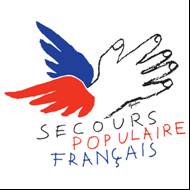 Comité Rueil-Malmaison8-10 BD Edmond Rostand92000 Rueil-MalmaisonBus 244 ou 141 – Arrêt Edmond RostandTel. : 06 84 38 75 89	rueil@spf92.orgLes permanences d'accueil 2023-2024 de 9h30 à 11h30Septembre 2023Jeudi 28 septFévrier 2024Jeudi 01 févOctobre 2023Jeudi 05 octFévrier 2024Jeudi 15 févOctobre 2023Jeudi 19 octFévrier 2024Jeudi 22 févOctobre 2023Jeudi 26 octMars 2024Jeudi 07 marsNovembre 2023Jeudi 02 novMars 2024Jeudi 14 marsNovembre 2023Jeudi 16 novMars 2024Jeudi 28 marsNovembre 2023Jeudi 23 novAvril 2024Jeudi 11 avrilDécembre 2023Jeudi 07 décAvril 2024Jeudi 18 avrilDécembre 2023Jeudi 14 décMai 2024Jeudi 02 maiDécembre 2023Jeudi 28 décMai 2024Jeudi 23 maiJanvier 2024Jeudi 04 janvMai 2024Mercredi 30 maiJanvier 2024Jeudi 18 janvJuin 2024Jeudi 13 juinJanvier 2024Jeudi 25 janvJuin 2024Jeudi 20 juin